       РАСПОРЯЖЕНИЕ                                                                                JAКААНот 19.04.2022 г. № 12с. Жана-АулНачало формыКонец формы О создании эвакуационной комиссии муниципального образования  «Казахское сельское поселение»Во исполнение  постановления Правительства Российской Федерации от 22 июня 2044 г. №303 «О порядке эвакуации населения, материальных и культурных ценностей в безопасные районы» администрация муниципального образования «Казахское сельское поселение» распоряжаюсь:
1.Утвердить:1.1. Положение об эвакуационной комиссии муниципального образования  «Казахское сельское поселение» (приложение №1);1.2. Состав эвакуационной комиссии муниципального образования «Казахское сельское поселение» (приложение № 2);1.3. Функциональные обязанности председателя эвакуационной комиссии муниципального образования «Казахское сельское поселение» (приложение № 3).2. Рекомендовать руководителям организаций, независимо от организационно-правовой формы, формы собственности и подчиненности, расположенных на территории муниципального образования «Казахское сельское поселение»:2.1. создать соответствующие эвакуационные органы для организации эвакуационных мероприятий в случае возникновения чрезвычайных ситуаций природного и техногенного характера;2.2. разработать нормативно-техническую документацию проведения эвакуационных мероприятий в случае возникновения чрезвычайных ситуаций природного и техногенного характера.3.  Опубликовать настоящее распоряжение и разместить в сети Интернет на сайте администрации МО «Казахское сельское поселение».4. Контроль за исполнением настоящего  распоряжения оставляю за собой.Глава Казахского Сельского поселения ____________Имангажинов У.К.
                                                                                   Приложение № 1
                                                                                к  распоряжению Главы                                                                                                                                                              МО  «Казахское сельское поселение»
                                                                          от «19»апреля 2022  года № 12
ПОЛОЖЕНИЕ ОБ ЭВАКУАЦИОННОЙ КОМИССИИ МУНИЦИПАЛЬНОГО ОБРАЗОВАНИЯ  «КАЗАХСКОЕ СЕЛЬСКОЕ ПОСЕЛЕНИЕ»                                       1. Общие положения1.1. Эвакуационная комиссия муниципального образования «Казахское сельское поселение» (далее - комиссия) создается в целях организации планирования и контроля выполнения мероприятий, включающих в себя расселение населения и эвакуацию материальных и культурных ценностей муниципального образования при возникновении чрезвычайных ситуаций природного и техногенного характера, и является постоянно действующим органом при  МО «Казахское сельское поселение»1.2. Комиссия создается нормативным правовым актом муниципального образования «Казахское сельское поселение» заблаговременно для непосредственной подготовки, планирования и проведения эвакуационных мероприятий.
1.3. Общее руководство комиссией осуществляет Глава  МО «Казахское сельское поселение», непосредственное руководство эвакуационной комиссией возлагается на председателя эвакуационной комиссии. Комиссия осуществляет свою деятельность во взаимодействии с территориальными органами федеральных органов исполнительной власти, органами государственной власти, структурными подразделениями Администрации муниципального образования «Казахское сельское поселение», заинтересованными организациями. Организационно-методическое руководство деятельностью комиссии осуществляет  специалист по  гражданской обороне и защите в чрезвычайных ситуациях Администрации МО «Казахское сельское поселение».1.4. В состав комиссии назначаются лица из числа руководящего состава и специалистов Администрации «Казахское сельское поселение» структурных подразделений Администрации «Казахское сельское поселение», транспортных организаций, учреждений социального обеспечения (по согласованию), здравоохранения,  ОМВД по Кош-Агачскому району, ПАО «Ростелеком» (по согласованию).1.5.Комиссия в своей практической деятельности руководствуется Конституцией Российской Федерации, нормативными правовыми актами Президента Российской Федерации, Правительства Российской Федерации, Министерства Российской Федерации по делам гражданской обороны, чрезвычайным ситуациям и ликвидации последствий стихийных бедствий, нормативными правовыми актами Правительства  РА (далее -  Республика Алтай), Администрации муниципального образования «Казахское сельское поселение», другими нормативными правовыми актами и настоящим Положением.
2. Основные задачи комиссииОсновными задачами комиссии являются:
2.1.В повседневной деятельности:
2.1.1. разработка совместно с управлением по делам гражданской обороны и чрезвычайным ситуациям Администрации  МО «Казахское сельское поселение» плана эвакуации с пояснительной запиской на случай возникновения чрезвычайных ситуаций природного и техногенного характера на территории муниципального образования «Казахское сельское поселение»;
2.1.2. контроль за ходом разработки планов эвакуации организациями, учреждениями и предприятиями города, независимо от их организационно-правовой формы, формы собственности и подчиненности (далее - организациями), расположенными на территории муниципального образования   планов всестороннего обеспечения эвакуационных мероприятий и мероприятий по подготовке к размещению в местах временного пребывания и первоочередного жизнеобеспечения населения, эвакуируемого из зон возможных сильных разрушений, затоплений, при угрозе возникновения чрезвычайных ситуаций природного и техногенного характера;
2.1.3. контроль за созданием, комплектованием и подготовкой подчиненных эвакуационных органов организаций, расположенных на территории муниципального образования «Казахское сельское поселение»;
2.1.4. определение количества и выбор мест дислокации эваконаселения - пунктов временного размещения населения (далее - ПВР) и пунктов длительного проживания (далее - ПДП). ПВР (ПДП) создаются распоряжениями Администрации   «Казахское сельское поселение» и предназначены для временного размещения (или длительного проживания) населения, отселяемого из опасных зон (объектов) при угрозе или возникновении чрезвычайных ситуаций. Под ПВР используются  общеобразовательные школы, сельские дома клубы и другие соответствующие помещения. Под ПДП используются гостиницы и другие соответствующие помещения, а также не исключается возможность подселения на жилую площадь. Начальники ПВР (ПДП) назначаются распоряжением Администрации «Казахское сельское поселение»;
2.1.5. организация обмена информацией о ходе проведения эвакуации с комиссией по предупреждению и ликвидации чрезвычайных ситуаций и по обеспечению пожарной безопасности муниципального образования  «Казахское сельское поселение»;2.1.6. участие в учениях и тренировках с целью проверки реальности разрабатываемых планов эвакуации и приобретения практических навыков по организации эвакомероприятий.
2.2. При возникновении чрезвычайных ситуаций природного и техногенного характера:
2.2.1. контроль за приведением в готовность эвакуационных органов, проверка работы схем оповещения и связи;
2.2.2. организация подготовки ПВР (ПДП) к приему эвакуируемого населения;
2.2.3. уточнение категорий и численности населения, подлежащего эвакуации;
2.2.4. контроль за подготовкой транспортных средств к эвакуационным перевозкам людей и материальных ценностей.
2.3. При проведении эвакуации в чрезвычайной ситуации:
2.3.1. организация регулирования движения и поддержания общественного порядка в ходе эвакомероприятий;
2.3.2. сбор и обобщение данных о ходе эвакуации населения, материальных и культурных ценностей, представление докладов о ходе эвакуации Главе  МО «Казахское сельское поселение»;
2.3.3. организация совместной работы эвакуационной комиссии с комиссией по предупреждению и ликвидации чрезвычайных ситуаций и обеспечению пожарной безопасности муниципального образования по вопросам эвакуации населения;
2.3.4. организация работы по оповещению и информированию подлежащего эвакуации населения муниципального образования «Казахское сельское поселение»;
2.3.5. организация вывоза населения в ПВР (ПДП), а также организация учета эвакуированного населения;
2.3.6. организация первоочередного жизнеобеспечения эвакуированного населения с целью его выживания в ПВР либо в ПДП;
2.3.7. организация работы по возвращению эвакуированного населения в места постоянного проживания.
                               3. Функции и права комиссииЭвакуационная комиссия имеет право:
3.1. участвовать в рассмотрении вопросов, входящих в ее компетенцию, на заседаниях комиссии по чрезвычайным ситуациям и обеспечению пожарной безопасности муниципального образования;
3.2. доводить нормативные правовые акты и другие руководящие документы Администрации  МО «Казахское сельское поселение»  по вопросам рассредоточения и эвакуации населения, культурных и материальных ценностей до сведения всех структурных подразделений  МО «Казахское сельское поселение»   и организаций, расположенных на территории муниципального образования  «Казахское сельское поселение», контролировать их исполнение;
3.3. запрашивать у структурных подразделений Администрации «Кош-Агачский район», организаций, расположенных на территории  района, необходимые данные для изучения и принятия решений по вопросам рассредоточения и эвакуации населения, материальных и культурных ценностей  района;
3.4. контролировать состояние работы подчиненных эвакуационных комиссий, заслушивать на своих заседаниях председателей этих комиссий по вопросам отселения населения, вывоза материальных ценностей при чрезвычайных ситуациях;
3.5. в пределах своей компетенции принимать решения, связанные с планированием и всесторонней подготовкой к проведению эвакуационных мероприятий, обязательных для выполнения организациями  района;
3.6. осуществлять контроль за подготовкой и готовностью пунктов временного размещения, а также личного состава администраций указанных объектов к выполнению задач по предназначению;
3.7. проводить проверки по организации планирования и подготовки к проведению эвакуационных мероприятий в организациях  района, с привлечением специалиста  по  гражданской обороне и защите в чрезвычайных ситуациях  МО  «Казахское сельское поселение»  и других организаций;
3.8. непосредственно руководить работами по рассредоточению и отселению населения, попавшего в зоны чрезвычайных ситуаций;
3.9. совместно со специалистом   по  гражданской обороне и защите в чрезвычайных ситуациях  МО  «Казахское сельское поселение»  организовывать подготовку руководящего состава эвакуационных органов по вопросам проведения эвакомероприятий и их обеспечения.
                                      4. Состав комиссии4.1. Эвакуационную комиссию  района возглавляет председатель, назначаемый Главой   МО «Казахское сельское поселение». Он несет персональную ответственность за выполнение возложенных на комиссию задач и функций о проведении эвакуационных мероприятий в чрезвычайных ситуациях и их обеспечения на территории муниципального образования «Казахское сельское поселение» .
4.2. В соответствии с полномочиями комиссии в ее состав входят:
- группа управления эвакуацией;
- группа учета эвакуации материальных и культурных ценностей;
- группа учета, приема и размещения эваконаселения в местах временного размещения.
4.3. Группа управления эвакуацией разрабатывает рабочие документы для членов комиссии, схемы оповещения, дает рекомендации и оказывает помощь службам городского звена территориальной подсистемы единой государственной системы предупреждения и ликвидации и чрезвычайных ситуаций (далее -  ТП РСЧС) в расширении сети торговли, питания, медицинских и других учреждений для обслуживания пострадавшего населения. Принимает участие в разработке плана организации регулирования дорожного движения, изучает возможность усиления подразделений охраны общественного порядка, проведения эвакомероприятий. Организует сбор данных о наличии транспорта и дорожного обеспечения, составляет график движения транспорта к местам временного размещения населения.
4.4. Группа учета эвакуации культурных и материальных ценностей осуществляет контроль за проведением эвакуации материальных и культурных ценностей и учет количества эвакуированных культурных и материальных ценностей.
4.5. Группа учета, приема и размещения эваконаселения в местах временного размещения осуществляет разработку планов по размещению населения, пострадавшего в чрезвычайных ситуациях в местах временного размещения, осуществляет контроль за ходом приема и размещения эваконаселения, пребывающего из зоны чрезвычайной ситуации, выдает службам  ТП РСЧС исходные данные для планирования первоочередного жизнеобеспечения пострадавшего в чрезвычайных ситуациях населения.
4.6. Функциональные обязанности председателя комиссии разрабатываются  специалистом по гражданской обороне и защите в чрезвычайных ситуациях   МО «Казахское сельское поселение»  и утверждаются нормативным правовым документом  МО «Казахское сельское поселение»4.7. Функциональные обязанности заместителя председателя и секретаря комиссии утверждает Глава   МО «Казахское сельское поселение», разрабатывает и подписывает председатель комиссии;4.8. Функциональные обязанности руководителей групп утверждает председатель комиссии, разрабатывает и подписывает заместитель председателя комиссии.
4.9. Функциональные обязанности членов групп утверждаются председателем комиссии, разрабатываются и подписываются руководителями групп.
4.10. Председатель комиссии несет персональную ответственность за выполнение задач и функций, возложенных на комиссию, организует ее работу.
                                 5. Порядок работы комиссии5.1. Комиссия осуществляет свою деятельность в соответствии с ежегодным планом, утвержденным Главой  МО «Казахское сельское поселение», в который включаются:
- проведение с периодичностью не реже одного раза в полугодие заседаний комиссии;
- рассмотрение предложений по совершенствованию организации проведения рассредоточения и эвакуации населения города для включения их в план эвакуации;
- участие в проверках организаций города по вопросам состояния дел и готовности их к проведению эвакомероприятий;
- участие в учениях и других мероприятиях по защите населения от чрезвычайных ситуаций мирного и военного времени.
5.2. План работы комиссии на год разрабатывается заместителем председателя и секретарем комиссии с руководителями групп, подписывается председателем комиссии,  утверждается Главой  МО «Казахское сельское поселение».
5.3. Заседание эвакуационной комиссии считается правомочным, если на нем присутствует не менее 1/2 от установленного состава эвакуационной комиссии.
5.4. Решения комиссии принимаются методом голосования и оформляются протоколами, в которых излагаются содержание рассмотренных вопросов и принятые по ним решения. Решение считается принятым, если за него проголосовало большинство от числа присутствующих от установленного состава членов эвакуационной комиссии. В случае равенства голосов решающее значение имеет голос председательствующего. На основании рекомендаций, предложений и решений комиссии издаются нормативные документы Администрации МО «Казахское сельское поселение»    которые доводятся до сведения соответствующих органов управления и организаций.
5.5. Члены эвакуационной комиссии, приглашенные члены эвакуационной комиссии участвуют в заседаниях лично и не вправе передавать свои правомочия иным лицам. В случае отсутствия члена эвакуационной комиссии он обязан в письменной форме представить пояснение причины отсутствия на заседании.
                     6. Обеспечение эвакуационных мероприятий6.1. В целях создания условий и качественного обеспечения (транспортного, медицинского, инженерного, материально-технического, связи и оповещения, охраны общественного порядка и обеспечения безопасности дорожного движения) организованного проведения эвакуации эвакуационная комиссия муниципального образования сотрудничает с комиссией по предупреждению и ликвидации чрезвычайных ситуаций и обеспечению пожарной безопасности Администрации муниципального образования «Казахское сельское поселение» и службами   ТП РСЧС.
6.2. Финансирование эвакуационных мероприятий осуществляется за счет средств резервного фонда на предупреждение и ликвидацию чрезвычайных ситуаций Администрации муниципального образования и средств организаций, находящихся в зонах чрезвычайных ситуаций, установленным порядком по фактическим расходам.
                                                                                               Приложение № 2
                                                                                   к  распоряжению  Главы
                                                                 МО «Казахское сельское поселение»  
                                                                          от 12 апреля 2022 года № 12
СОСТАВ ЭВАКУАЦИОННОЙ КОМИССИИ МУНИЦИПАЛЬНОГО ОБРАЗОВАНИЯ «Казахское сельское поселение»                                                                                               Приложение № 3
                                                                                 к  распоряжению  Главы                                                               МО «Казахское сельское поселение»  
                                                                               от 12 апреля 2022 года № 12
ФУНКЦИОНАЛЬНЫЕ ОБЯЗАННОСТИ ПРЕДСЕДАТЕЛЯ ЭВАКУАЦИОННОЙ КОМИССИИ МУНИЦИПАЛЬНОГО ОБРАЗОВАНИЯ «Казахское сельское поселение»Председатель эвакуационной комиссии муниципального образования   (далее - комиссии) осуществляет непосредственное руководство комиссией, а также разработкой планирующих документов по эвакуации и проведением МО «Казахское сельское поселение» эвакуационных мероприятий.
Председатель комиссии несет ответственность:
- за организацию и планирование мероприятий по рассредоточению и эвакуации населения, материальных и культурных ценностей  района в места временного размещения;
- за организацию работы  районной эвакуационной комиссии в чрезвычайных ситуациях природного и техногенного характера мирного и военного времени;
- за планирование и организацию подготовки членов комиссии к выполнению своих обязанностей;
- за организацию проведения мероприятий по эвакуации населения  района, материальных и культурных ценностей в места временного размещения.
          Председатель комиссии подчиняется Главе МО «Казахское сельское поселение» выполняет организационно-методические указания управления по делам гражданской обороны и чрезвычайным ситуациям  МО «Казахское сельское поселение»Председатель комиссии обязан:
1.В повседневной деятельности:
1) организовывать и контролировать работу комиссии и ее групп в соответствии с годовым планом работы;
 2) организовывать совместно с управлением по делам гражданской обороны и чрезвычайным ситуациям МО «Казахское сельское поселение»  разработку плана эвакуации населения, других необходимых документов, а также их ежегодное уточнение;
3) организовывать работу комиссии по разработке (совместно с организациями  района, независимо от их ведомственной принадлежности и форм собственности) планов подготовки мест временного размещения и приема эваконаселения;
4) организовывать работу комиссии по определению количества и выбору мест временного размещения (дислокации) населения, материальных и культурных ценностей города;
5) организовывать работу по определению количества и выбору маршрутов эвакуации населения города автотранспортом, а также маршрутов эвакуации пешим порядком;
6) организовывать учет транспортных средств организаций города и распределение их между местами временного размещения для обеспечения перевозок населения города при его рассредоточении и эвакуации;
7) организовывать учет населения  района  и организаций, подлежащих рассредоточению и эвакуации;
8) организовывать работу комиссии по анализу планов рассредоточения и эвакуации населения, разработанных эвакуационными комиссиями организаций, планов приема и размещения эваконаселения в местах временного размещения, результатов проверок состояния планирования эвакомероприятий в организациях  района;
9) лично участвовать в учениях, с целью проверки реальности разрабатываемых планов и приобретения практических навыков по организации и проведению эвакомероприятий;
10) проводить плановое заседание эвакокомиссии не реже одного раза в квартал с составлением протокола заседания эвакокомиссии, а в случае необходимости проводить экстренные заседания;
11) организовывать контроль за созданием, комплектованием и подготовкой сотрудников подчиненных эвакуационных органов;
МУНИЦИПАЛЬНОЕ ОБРАЗОВАНИЕ КАЗАХСКОЕ СЕЛЬСКОЕ ПОСЕЛЕНИЕКОШ – АГАЧСКОГО РАЙОНАРЕСПУБЛИКИ АЛТАЙ           649785 с. Жана-Аулул. Абая, 9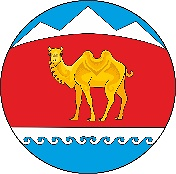 МУНИЦИПАЛ ТÖЗÖЛМÖКАЗАХСКОЕ СЕЛЬСКОЕ ПОСЕЛЕНИЕКОШ – АГАЧСКОГО РАЙОНААЛТАЙ РЕСПУБЛИКА649785 Жана-Аул  j.Абая  ором, 9N п/пДолжность в комиссииМесто работы, должность1.Председатель комиссииВедущий специалист 1 разряда администрации МО «Казахское сельское поселение»                            1. Группа управления эвакуацией                            1. Группа управления эвакуацией                            1. Группа управления эвакуацией2.Заместитель председателя - начальник группыСпециалист по благоустройствуадминистрации МО «Казахское сельское поселение»3.Секретарь комиссииДелопроизводитель администрацииМО «Казахское сельское поселение»4.5.Начальник ОМВД России по  Кош-Агачскому району (по согласованию)Военный комиссар России по Кош-Агачскому району (по согласованию)Участковый ОМВД России по Кош-Агачскому районуВоенно-учетный специалистадминистрации МО «Казахское сельское поселение»          2. Группа учета эвакуации материальных и культурных ценностей          2. Группа учета эвакуации материальных и культурных ценностей          2. Группа учета эвакуации материальных и культурных ценностей6.Начальник группыНачальник отдела культуры администрации МО «Казахское сельское поселение»7.Технический исполнительДиректор МКУ «Тепло»3. Группа учета, приема и размещения эваконаселения в местах временного размещения3. Группа учета, приема и размещения эваконаселения в местах временного размещения3. Группа учета, приема и размещения эваконаселения в местах временного размещения8.Начальник группыДиректор МКУ «Жана-Аульская СОШ»9.Технический исполнитель  Директор  МКУ " По делам ГО, ЧС и вопросам ЕДДС»